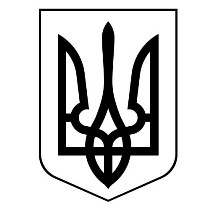 КОМУНАЛЬНЕ ПІДПРИЄМСТВО «МІСЬКСВІТЛО» КРОПИВНИЦЬКОЇ МІСЬКОЇ РАДИ»25030, м. Кропивницький, вул. Юрія Бутусова, 20, тел.066-724-44-28, ел.п. misksvitlo@ukr.netПро підсумки роботи КП «Міськсвітло» за 10 місяців у 2021 роціЧисельність працівників підприємства складає 32 чол., в тому числі  адміністративно-управлінський персонал – 9 чол., оператори диспетчерської служби –5 чол., машиністи автовишки та автогідропідіймача – 4 чол., водій автотранспортного засобу (Газель) – 1 чол., електромонтерів – 7 чол., газоелектрозварювальник – 1 чол., сторожів – 4 чол., комірник – 1 чол.На захід з поточного ремонту та утримання в належному стані мереж зовнішнього освітлення у 2021 році передбачена сума у розмірі 21 683 200,00 грн. За 10 місяців 2021 року підприємство освоїло кошти в сумі 17 472 402,56 грн., а саме за статтями:Заробітна плата – 3 392 125,89 грн.;Нарахування – 687 745,01 грн.;Предмети, матеріали, обладнання та інвентар – 12 029 671,66 грн.;Оплата послуг (крім комунальних) – 115 860,00 грн.;(Астероід)Інші видатки (ПДВ) – 1 247 000,00 грн.Залишок коштів станом на 01.11.2021 року складає – 4 210 797,44 грн.Послуги з електромонтажних робіт «іншим організаціям» підприємство надало на суму – 541 402,42 грн.Автопослуги на суму – 285 504,89 грн.Послуги з надання в оренду місця на опорі – 138 227,92 грн.Послуги з виготовлення ПКД та ТУ – 82 285,79 грн. Авторський нагляд – 4 860,00 грн.Довжина мереж зовнішнього освітлення міста становить 522 км, з них: кабельних ліній - 3 км., повітряних ізольованих ліній (СІП та кабель) - 203 км., повітряних неізольованих - 316 км.Загальна кількість світильників, задіяних у системі зовнішнього освітлення міста, становить 14580 одиниць, з них:паркові світильники – 51 од. (0,35 %);з натрієвими лампами ДНаТ – 1 833 од. (12,57 %);з лампи типу LED – 481 од. (1,26 %); світильники світлодіодні – 12 215 од. (83,78 %). Найбільш поширеним джерелом світла в системі зовнішнього освітлення міста є світильники світлодіодні LED потужністю від 20 до 125 Вт.Режим освітлення – на повну, з лютого місяця.Керування світильниками міста, димінг та моніторинг, реалізовано на платформі системи керування «Астероід». Така система дозволяє відповідно до норм освітлення в певні періоди часу зменшувати споживану потужність світильника, що забезпечує економію електричної енергії до 70%.З початку 2021 року КП «Міськсвітло» виконало наступні роботи:-  по проектуванню у кількості - 11 проектів; - по забезпеченню безперебійного живлення струмоприймачів урочистих заходів в місті Кропивницький (День міста, День Конституції України, день підприємця, День незалежності України ) – 5 заходів;- ремонт та обслуговування ВП і ППВ - 63 одиниці;- по заміні дротів та розтяжок – 5,1 км;- по натягу провисаючої повітряної лінії та перенатягу нових дротів - 8,4 км.;- по демонтаж залізобетонних опор – 17 одиниць;- по обслуговуванню та огляду світильників у кількості – 3 930 одиниць;- по відновленню пошкоджених дротів ліній освітлення внаслідок падіння сухостою після поривів вітру (буревію);  - по заміні та регулюванню кронштейнів – 688 одиниць.- по опрацюванню звернень громадян – 784 одиниці;- по депутатським зверненням – 124 одиниці; - по закінченню реалізації програми «Світле Місто» зі встановленням світлодіодних світильників у кількості – 734 одиниць, з них у смт. Нове встановлено – 194 одиниці. (Загальна 5230 одиниць)Запланована сума на витрати за спожиту електричну енергії струмоприймачів зовнішнього освітлення на 2021р становить – 11,0748 млн. грн. Тариф на електроенергію постійно змінюється: З метою покращення якості освітлення та економії електроенергії в місті необхідно здійснити заміну - 1 833  шт. світильників з лампами ДНаТ. Також необхідно здійснювати заміну кронштейнів, технічно-застарілих кабельних та повітряних ліній загальною довжиною 339 км на новий самоутримний ізольований провід СІП. Доклад закінчено, дякую за увагу!Директор КП «Міськсвітло»                                	Дмитро ТОТОКПогоджено:Заступник міського голови з питаньдіяльності виконавчих органів ради			Олександр ВЕРГУНКеруючий справами виконавчогокомітету міської ради                                 		Світлана БАЛАКІРЄВАСтаном на: СіченьСтаном на: ЛютийСтаном на: ЛютийСтаном на: СерпеньСтаном на: СерпеньСтаном на: ЖовтеньСтаном на: ЖовтеньЛистопадГрудень2,95грн. кВт/год з ПДВ3,25грн. кВт/год з ПДВ3,57грн. кВт/год з ПДВ3,92грн. кВт/год з ПДВ4,31грн. кВт/год з ПДВ5,01грн. кВт/год з ПДВ5,51грн. кВт/год з ПДВ